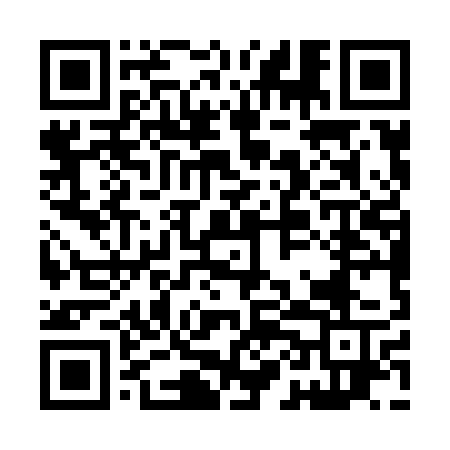 Prayer times for Zvonovice, Czech RepublicMon 1 Jul 2024 - Wed 31 Jul 2024High Latitude Method: Angle Based RulePrayer Calculation Method: Muslim World LeagueAsar Calculation Method: HanafiPrayer times provided by https://www.salahtimes.comDateDayFajrSunriseDhuhrAsrMaghribIsha1Mon2:304:5112:566:279:0111:142Tue2:304:5212:566:279:0011:143Wed2:314:5312:566:279:0011:144Thu2:314:5312:576:279:0011:145Fri2:324:5412:576:278:5911:146Sat2:324:5512:576:268:5911:147Sun2:324:5612:576:268:5811:148Mon2:334:5712:576:268:5811:139Tue2:334:5812:576:268:5711:1310Wed2:344:5812:586:258:5611:1311Thu2:344:5912:586:258:5611:1312Fri2:355:0012:586:258:5511:1213Sat2:355:0112:586:248:5411:1214Sun2:365:0212:586:248:5311:1215Mon2:365:0412:586:248:5211:1216Tue2:375:0512:586:238:5111:1117Wed2:375:0612:586:238:5011:1118Thu2:385:0712:586:228:4911:1019Fri2:385:0812:596:228:4811:1020Sat2:395:0912:596:218:4711:1021Sun2:395:1012:596:208:4611:0922Mon2:405:1212:596:208:4511:0923Tue2:405:1312:596:198:4411:0824Wed2:415:1412:596:188:4311:0825Thu2:415:1512:596:188:4111:0726Fri2:425:1712:596:178:4011:0427Sat2:425:1812:596:168:3911:0228Sun2:445:1912:596:158:3710:5929Mon2:475:2112:596:148:3610:5630Tue2:505:2212:596:148:3410:5331Wed2:535:2312:596:138:3310:51